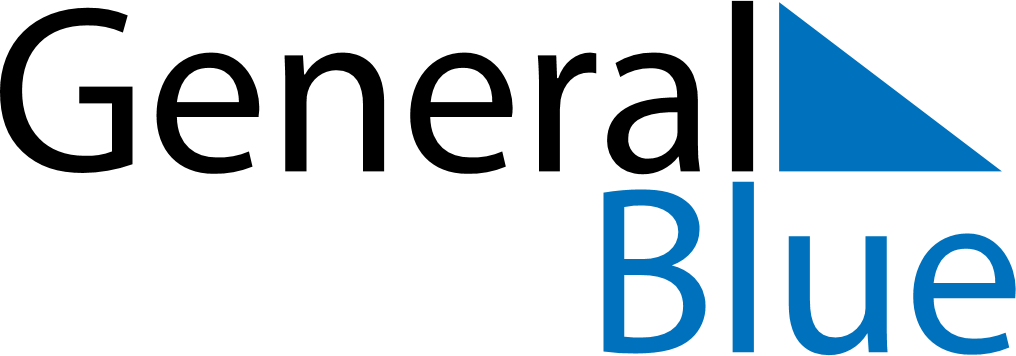 July 2027July 2027July 2027July 2027French GuianaFrench GuianaFrench GuianaMondayTuesdayWednesdayThursdayFridaySaturdaySaturdaySunday12334567891010111213141516171718Bastille Day192021222324242526272829303131